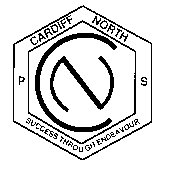 MUSICA VIVA 2017Information to Parents/Guardians“Taikoz”Performing TAIKOZ is an Australian, Sydney-based performance group that specializes in the art of taiko – theJapanese drums. TAIKOZ’s schools concerts and workshops introduce the students not only to the instruments and music, but give historical and cultural background, including the place of taiko in a contemporary, Australian context. The program is drawn from TAIKOZ’s large repertoire, which includes traditional Japanese music and drumming styles, compositions written by contemporary Japanese composers, as well as original works by members of the ensemble.This performance is an important part of the school’s CAPA program and builds on preparatory work done in class. The activities are linked directly to the Music Curriculum.Cost is $8.00 per child. Third and subsequent children in a family are free. We would be delighted if you could come to the performance. There is no charge for parents/guardians and community members.Date: Tuesday 16th May Time: 2.05pmLocation: CNPS HallPlease send payment in an envelope with your child/children’s name on the outside, with the permission note below to the office by Friday 5th May.Your support is much appreciated.Kate Gillard	Colin FirthSchool Performance Organiser	Principal26th August 2016Musica Viva 2017I give permission for my child/children 	of class/es 	 to attend the Musica Viva concert and enclose $8.00 per child.Signed: 	 Date: 		Parent/Guardian